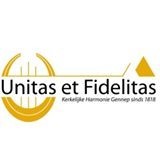 INFOLES MUZIEK voor de JEUGDWoensdag 7 september organiseert harmonie Unitas et Fidelitas in samenwerking met muziekonderwijs Marjo een informatieve muziekles voor alle kinderen vanaf groep 4 en hun ouders. Afhankelijk van het aantal aanmeldingen worden de muzieklessen gegeven in basisschool ‘de Ratel’ en/of in het repetitielokaal van de harmonie in het Bolwerk aan ‘t Straatje.Wilt u naar de eerste informatieve muziekles komen, neem dan even contact op met Dorien Holthuijsen, tel: 06-18723703. Of mail naar Marjo via de website www.muziekonderwijsmarjo.nl. Dan laten we u weten waar en hoelaat de eerste bijeenkomst is.Kennis van muziek is een waardevolle toevoeging aan de opvoeding van een kind. Het is een basiskennis die eigenlijk niet mag ontbreken. Gun uw kind ook muziek in het leven, laat uw kind zelf ontdekken wat muziek is en met je kan doen. Kom woensdag 7 september naar de eerste informatieve muziekles. U bent, samen met uw kind, van harte welkom!Wilt u meer informatie over deze lessen of allerlei andere muzieklessen? Neem dan contact op met Dorien  tel: 06-18723703. U kunt ook kijken op www.harmoniegennep.nl.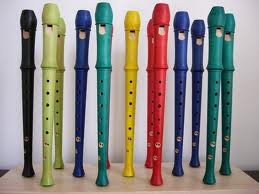 